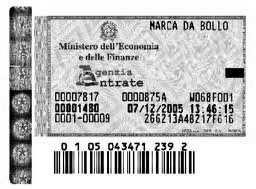 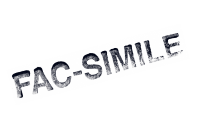 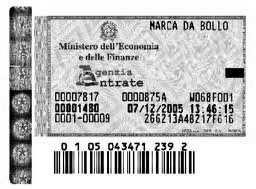 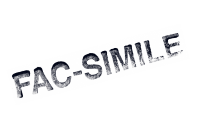 MODELLO DI OFFERTAAlla Città Metropolitana di Genova Direzione Patrimonio e Sviluppo EconomicoServizio PatrimonioPiazzale Mazzini, 216122 GenovaIl sottoscritto  	(specificare nome e cognome, data di nascita, codice fiscale, residenza)in qualità di 	 , con riferimento all’asta ID. IMMOBILI 10 per la “locazione di locale presso il complesso Se.Di. sito in Genova in Largo F. Cattanei 3, ad uso spazio polivalente per attività ricreative e fisico-motorie.dichiara di offrire quale canone annuo di locazione:€ 	, 	(in cifre)( 	) (in lettere).Data, 	 FIRMA DEL DICHIARANTE ______________________ALLEGATO BAVVISO DI ASTA PUBBLICA ID IMMOBILI 10PAGINA 1 DI 1